NAGYKOVÁCSI NAGYKÖZSÉG ÖNKORMÁNYZATPÉNZÜGYI ÉS TELEPÜLÉSFEJLESZTÉSI BIZOTTSÁGELNÖKEMEGHÍVÓ Nagykovácsi Nagyközség ÖnkormányzatánakPénzügyi és településfejlesztési bizottsága üléséreAz ülés helye: 	Öregiskola Közösségi Ház és Könyvtár Időpontja: 		2018. április 23. (hétfő) 18 óra Napirend:Nyílt ülés:Beszámoló a 2017. évi belső ellenőrzésekről E – 51Előterjesztő: Kiszelné Mohos Katalin polgármesterElőadó: Papp István jegyzőTárgyalja: PBA 2017. évre vonatkozó zárszámadási rendelet megalkotása E – 57Előterjesztő: Kiszelné Mohos Katalin polgármesterElőadó: Perlaki Zoltán osztályvezetőTárgyalja: PB, ÜBA Nagykovácsi Nagyközség Önkormányzat vagyonáról és vagyongazdálkodásának szabályairól szóló 35/2012.(XI.26.) önkormányzati rendelet felülvizsgálata és új rendelet megalkotása E – 62Előterjesztő: Kiszelné Mohos Katalin polgármesterElőadó: dr. Visnyay Noémi osztályvezetőTárgyalja: PB, ÜBKözbeszerzési szabályzat elfogadása E – 58Előterjesztő: Kiszelné Mohos Katalin polgármesterElőadó: dr. Halmosi-Rokaj Odett aljegyzőTárgyalja: PBDöntés a Nagykovácsi Telepüzemeltetési Intézmény Szervezeti és Működési Szabályzatának módosításáról E – 59Előterjesztő: Kiszelné Mohos Katalin polgármesterElőadó: dr. Halmosi-Rokaj Odett aljegyzőTárgyalja: PBDöntés a Belügyminisztérium által „Önkormányzati feladatellátást szolgáló fejlesztések támogatására” kiírt pályázat benyújtásáról. Pályázati alcél: „Belterületi utak, járdák, hidak felújítása” E – 61Előterjesztő: Kiszelné Mohos Katalin polgármesterElőadó: dr. Visnyay Noémi osztályvezetőTárgyalja: PBZárt ülés:Döntés a Nagykovácsi Lombos utca (Hrsz:938/6) cca. 170 m2 területrészének értékesítéséről a Puskin u. 37. (Hrsz:48) ingatlannal való egyesítése céljából E – 60Előterjesztő: Kiszelné Mohos Katalin polgármesterElőadó: Györgyi Zoltán főépítészTárgyalja: PBNagykovácsi, 2018. április 19.Tegzes Endre sk.											elnök	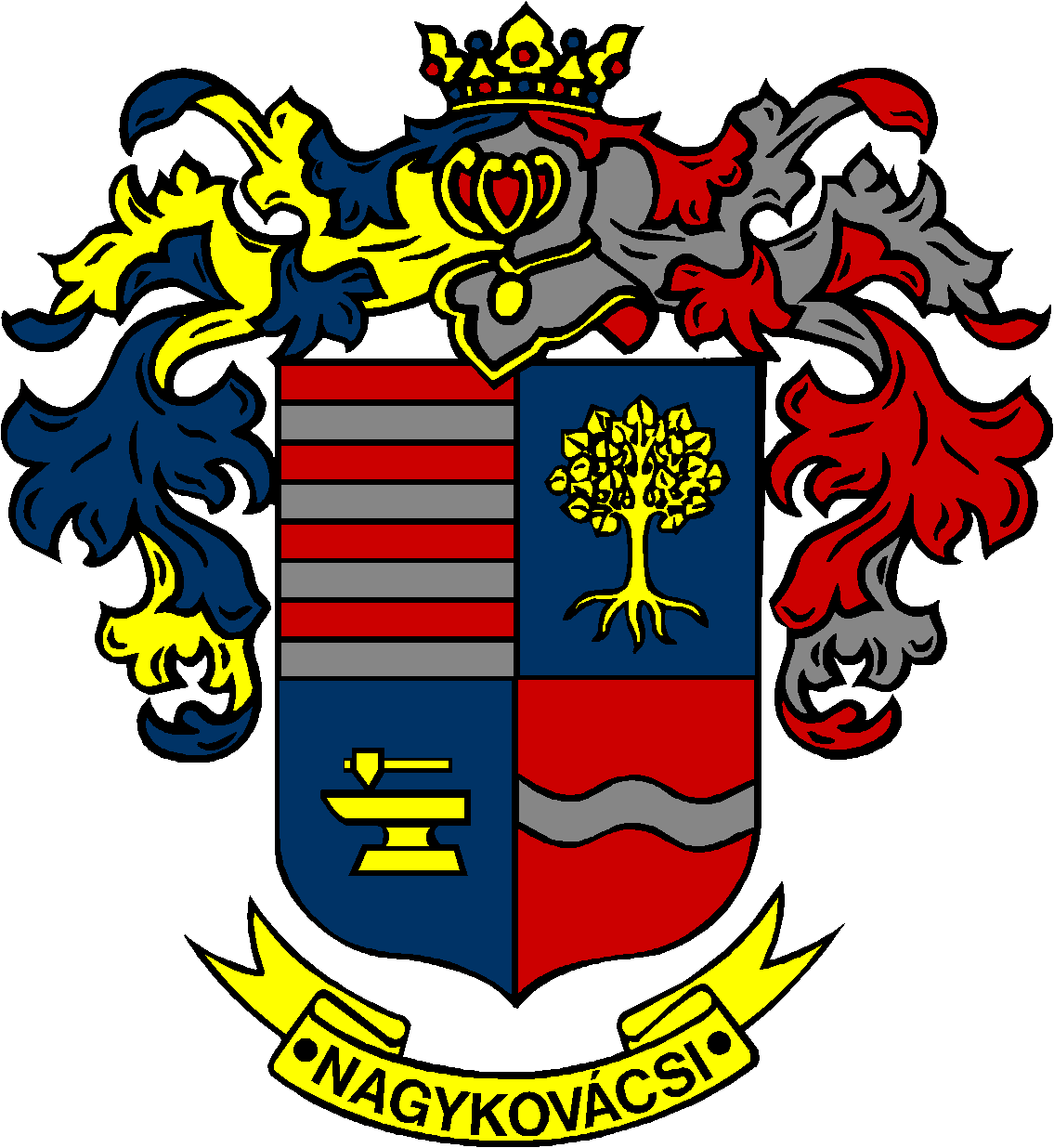 